Publicado en Córdoba el 22/05/2019 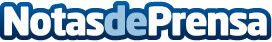 Dr Because, una nueva solución discreta para detectar enfermedades de transmisión sexualPrimer laboratorio de análisis microbiológicos online, basado en ADN, para la detección de enfermedades de transmisión sexual. Envío de kits de recogida de muestra a domicilio. Consulta de los resultados en la web. Rápido, confidencial, eficaz y sin salir de casa. Se encuentra en ronda de financiación a través de la plataforma de inversión Adventureros PFPDatos de contacto:Guillermo+34 91 193 00 61  Nota de prensa publicada en: https://www.notasdeprensa.es/dr-because-una-nueva-solucion-discreta-para Categorias: Medicina Finanzas Emprendedores E-Commerce Ciberseguridad Sostenibilidad Biología http://www.notasdeprensa.es